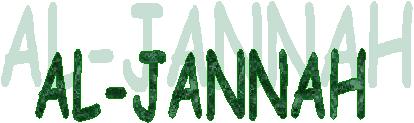 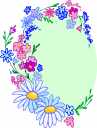 There's a Garden, beautiful 
Allaah says He'll give 
To each Muslim who has tried 
A good life to live. It's a place we've never been 
Where people never die 
Happy always, they will be 
And they will never cry. So if we all obey Allaah 
Do our fasts and Prayer 
Allaah will give us that Garden 
Forever we'll live there! 
  
  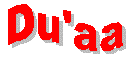 FOR JANNAH [PARADISE:] The Prophet sallallaahu 'alayhi wasallam said that if we ask Allaah for Jannah three times, Jannah will say: 
“O Allaah, let him enter (Jannah)”: Allaahumma innee as’alukal jannata (three times) 
This du’aa means: O Allaah, I ask you for Jannah [Paradise.] [Saheeh al-Jaami . No. 6151]